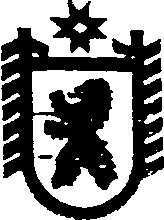 Республика КарелияАДМИНИСТРАЦИЯ СЕГЕЖСКОГО МУНИЦИПАЛЬНОГО РАЙОНАПОСТАНОВЛЕНИЕот  17  июня  2016 года   №  536СегежаОб утверждении Порядка взаимодействия  организаций  при возникновении и ликвидации чрезвычайных ситуаций на системах  жизнеобеспечения Сегежского муниципального района 	В соответствии с пунктом 7 части 1 статьи 15 Федерального закона от 6 октября 2003 г. № 131-ФЗ «Об общих принципах организации местного самоуправления в Российской Федерации», пунктом 2 статьи 11 Федерального закона от 21 декабря 1994 г. № 68-ФЗ  «О защите населения и территорий от чрезвычайных ситуаций природного и техногенного характера»,   постановлением Правительства Российской Федерации от 30 декабря 2003 г. №  794 «О единой государственной системе предупреждения и ликвидации чрезвычайных ситуаций» администрация Сегежского муниципального района   п о с т а н о в л я е т:1. Утвердить прилагаемый Порядок взаимодействия организаций при возникновении и ликвидации чрезвычайных ситуаций на системах  жизнеобеспечения Сегежского муниципального района (далее – Порядок).	2. Рекомендовать главам городских и сельских поселений, входящих в состав Сегежского муниципального района, руководителям организаций, расположенных на территории Сегежского муниципального района, руководствоваться  данным  Порядком.            3. Признать утратившим силу постановление администрации Сегежского муниципального района от 2 июня 2015 г. № 542 «Об утверждении Порядка взаимодействия администраций городских и сельских поселений, иных органов и организаций при возникновении и ликвидации чрезвычайных ситуаций на системах  жизнеобеспечения Сегежского муниципального района».	4. Отделу информационных технологий администрации Сегежского муниципального района (Т.А. Слиж) обнародовать настоящее постановление путем размещения официального текста настоящего постановления в информационно-телекоммуникационной сети «Интернет» на официальном сайте администрации Сегежского муниципального района  http://home.onego.ru/~segadmin.  	Глава администрации                                             Сегежского муниципального района			                                   И.П.ВекслерРазослать: в дело, отдел ГО, ЧС и МР, Иванюк Н.Н., ЕДДС, главам поселений – 6,   ООО «Водоснабжение», ООО «Водоотведение»,  АО «Сегежский ЦБК»,  ОАО «ПСК»,  ПАО МиМЭС  «Ростелеком»,  Сегежамежрайгаз, ОВД,  ФКУ ИК № 7 УФСИН России по РК,  ФКУ СИЗО № 10/2 УФСИН России по РК,  ТГК №1, ЛДК, НАЗ, МУП «НРЦ»,  ООО «ТСО Надвоицы», ООО «Сегежский жилищно-коммунальный сервис», ООО «Ремсервис», ООО«ЕвроСибЭнерго – тепловая энергия».            УТВЕРЖДЁНпостановлением администрацииСегежского муниципального районаот  17  июня  2016  г.   №  536ПОРЯДОКвзаимодействия организаций при возникновении и ликвидации чрезвычайных ситуаций на системах жизнеобеспечения Сегежского муниципального района                                                                                -------------------------------------------------------Наименование  органа, организацииПоследовательность действия  ответственных лицПоследовательность действия  ответственных лицНаименование  органа, организацииДиспетчера,дежурного организацииРуководителя  органа, организации или работ1. При авариях на источниках теплоснабжения, тепловых сетях, системах теплопотребления, водопроводных сетях1. При авариях на источниках теплоснабжения, тепловых сетях, системах теплопотребления, водопроводных сетях1. При авариях на источниках теплоснабжения, тепловых сетях, системах теплопотребления, водопроводных сетяхОбщество с ограниченной ответственностью  «Предприятие коммунального хозяйства Водоснабжение» (далее – ООО «ПКХ Водоснабжение»)1)  уточняет место аварии и принимает меры по отключению аварийного участка; 2)  действует в соответствии с инструкцией по ликвидации аварийной ситуации; 3) сообщает об аварии руководству предприятия, главам городских и сельских поселений, входящих в состав Сегежского муниципального  района, на территории которых произошла авария;  4) при угрозе возникновения чрезвычайной ситуации (отключение жилых домов от тепло-, водоснабжения на срок более одних суток) докладывает дежурному Единой дежурно-диспетчерской службы Сегежского муниципального района (далее - ЕДДС); 5) организует и руководит работами по ликвидации аварийной ситуации до прибытия руководителя работ (мастера участка тепловых или водопроводных сетей);  6) при авариях на водопроводных сетях организует снабжение населения, проживающих в отключенных домах, питьевой водой и информирование населения о порядке обеспечения питьевой водой; 7) по завершению аварийных работ информирует глав поселений, на территории которых произошла аварияРуководитель работ:  1) принимает меры по обеспечению безопасности на месте аварии (ограждение, освещение, охрана и т.п.);  2) вызывает при необходимости представителей электросети, линейного участка № 13 Карельского филиала ОАО «Ростелеком», имеющих подземные коммуникации, и согласовывает с ними разрешение на производство землеройных работ для ликвидации аварии; 3) согласовывает проведение землеройных работ с начальником Государственной инспекции безопасности дорожного движения  отдела внутренних дел России по Сегежскому району (далее – ГИБДД); 4) организует и руководит работами по ликвидации аварийной ситуации; 5) при недостатке сил и средств, необходимых для устранения аварии, информирует глав городских и сельских поселений, входящих в состав Сегежского муниципального района (далее глав поселений), на территории которых произошла авария; 6) по завершению аварийных работ информирует диспетчера аварийно-диспетчерской службыОбщество с ограниченной ответственностью  «Предприятие коммунального хозяйства Водоотведение» (далее – ООО «ПКХ Водоотведение»)1)  уточняет место аварии и принимает меры по отключению аварийного участка; 2)  действует в соответствии с инструкцией по ликвидации аварийной ситуации; 3) сообщает об аварии руководству предприятия, главам городских и сельских поселений, входящих в состав Сегежского муниципального  района, на территории которых произошла авария;  4) при угрозе возникновения чрезвычайной ситуации (отключение жилых домов от тепло-, водоснабжения на срок более одних суток) докладывает дежурному Единой дежурно-диспетчерской службы Сегежского муниципального района (далее - ЕДДС); 5) организует и руководит работами по ликвидации аварийной ситуации до прибытия руководителя работ (мастера участка тепловых или водопроводных сетей);  6) при авариях на водопроводных сетях организует снабжение населения, проживающих в отключенных домах, питьевой водой и информирование населения о порядке обеспечения питьевой водой; 7) по завершению аварийных работ информирует глав поселений, на территории которых произошла аварияРуководитель работ:  1) принимает меры по обеспечению безопасности на месте аварии (ограждение, освещение, охрана и т.п.);  2) вызывает при необходимости представителей электросети, линейного участка № 13 Карельского филиала ОАО «Ростелеком», имеющих подземные коммуникации, и согласовывает с ними разрешение на производство землеройных работ для ликвидации аварии; 3) согласовывает проведение землеройных работ с начальником Государственной инспекции безопасности дорожного движения  отдела внутренних дел России по Сегежскому району (далее – ГИБДД); 4) организует и руководит работами по ликвидации аварийной ситуации; 5) при недостатке сил и средств, необходимых для устранения аварии, информирует глав городских и сельских поселений, входящих в состав Сегежского муниципального района (далее глав поселений), на территории которых произошла авария; 6) по завершению аварийных работ информирует диспетчера аварийно-диспетчерской службыАкционерное общество «Сегежский целлюлозно-бумажный комбинат» (далее – АО «Сегежский ЦБК»)1)  уточняет место аварии и принимает меры по отключению аварийного участка; 2)  действует в соответствии с инструкцией по ликвидации аварийной ситуации; 3) сообщает об аварии руководству предприятия, главам городских и сельских поселений, входящих в состав Сегежского муниципального  района, на территории которых произошла авария;  4) при угрозе возникновения чрезвычайной ситуации (отключение жилых домов от тепло-, водоснабжения на срок более одних суток) докладывает дежурному Единой дежурно-диспетчерской службы Сегежского муниципального района (далее - ЕДДС); 5) организует и руководит работами по ликвидации аварийной ситуации до прибытия руководителя работ (мастера участка тепловых или водопроводных сетей);  6) при авариях на водопроводных сетях организует снабжение населения, проживающих в отключенных домах, питьевой водой и информирование населения о порядке обеспечения питьевой водой; 7) по завершению аварийных работ информирует глав поселений, на территории которых произошла аварияРуководитель работ:  1) принимает меры по обеспечению безопасности на месте аварии (ограждение, освещение, охрана и т.п.);  2) вызывает при необходимости представителей электросети, линейного участка № 13 Карельского филиала ОАО «Ростелеком», имеющих подземные коммуникации, и согласовывает с ними разрешение на производство землеройных работ для ликвидации аварии; 3) согласовывает проведение землеройных работ с начальником Государственной инспекции безопасности дорожного движения  отдела внутренних дел России по Сегежскому району (далее – ГИБДД); 4) организует и руководит работами по ликвидации аварийной ситуации; 5) при недостатке сил и средств, необходимых для устранения аварии, информирует глав городских и сельских поселений, входящих в состав Сегежского муниципального района (далее глав поселений), на территории которых произошла авария; 6) по завершению аварийных работ информирует диспетчера аварийно-диспетчерской службыМуниципальное унитарное предприятие  «Надвоицкий расчётный центр» (далее - МУП «НРЦ»)1)  уточняет место аварии и принимает меры по отключению аварийного участка; 2)  действует в соответствии с инструкцией по ликвидации аварийной ситуации; 3) сообщает об аварии руководству предприятия, главам городских и сельских поселений, входящих в состав Сегежского муниципального  района, на территории которых произошла авария;  4) при угрозе возникновения чрезвычайной ситуации (отключение жилых домов от тепло-, водоснабжения на срок более одних суток) докладывает дежурному Единой дежурно-диспетчерской службы Сегежского муниципального района (далее - ЕДДС); 5) организует и руководит работами по ликвидации аварийной ситуации до прибытия руководителя работ (мастера участка тепловых или водопроводных сетей);  6) при авариях на водопроводных сетях организует снабжение населения, проживающих в отключенных домах, питьевой водой и информирование населения о порядке обеспечения питьевой водой; 7) по завершению аварийных работ информирует глав поселений, на территории которых произошла аварияРуководитель работ:  1) принимает меры по обеспечению безопасности на месте аварии (ограждение, освещение, охрана и т.п.);  2) вызывает при необходимости представителей электросети, линейного участка № 13 Карельского филиала ОАО «Ростелеком», имеющих подземные коммуникации, и согласовывает с ними разрешение на производство землеройных работ для ликвидации аварии; 3) согласовывает проведение землеройных работ с начальником Государственной инспекции безопасности дорожного движения  отдела внутренних дел России по Сегежскому району (далее – ГИБДД); 4) организует и руководит работами по ликвидации аварийной ситуации; 5) при недостатке сил и средств, необходимых для устранения аварии, информирует глав городских и сельских поселений, входящих в состав Сегежского муниципального района (далее глав поселений), на территории которых произошла авария; 6) по завершению аварийных работ информирует диспетчера аварийно-диспетчерской службы Общество с ограниченной ответственностью  «Карелэнергоресурс» (далее – ООО «Карелэнергоресурс»)1)  уточняет место аварии и принимает меры по отключению аварийного участка; 2)  действует в соответствии с инструкцией по ликвидации аварийной ситуации; 3) сообщает об аварии руководству предприятия, главам городских и сельских поселений, входящих в состав Сегежского муниципального  района, на территории которых произошла авария;  4) при угрозе возникновения чрезвычайной ситуации (отключение жилых домов от тепло-, водоснабжения на срок более одних суток) докладывает дежурному Единой дежурно-диспетчерской службы Сегежского муниципального района (далее - ЕДДС); 5) организует и руководит работами по ликвидации аварийной ситуации до прибытия руководителя работ (мастера участка тепловых или водопроводных сетей);  6) при авариях на водопроводных сетях организует снабжение населения, проживающих в отключенных домах, питьевой водой и информирование населения о порядке обеспечения питьевой водой; 7) по завершению аварийных работ информирует глав поселений, на территории которых произошла аварияРуководитель работ:  1) принимает меры по обеспечению безопасности на месте аварии (ограждение, освещение, охрана и т.п.);  2) вызывает при необходимости представителей электросети, линейного участка № 13 Карельского филиала ОАО «Ростелеком», имеющих подземные коммуникации, и согласовывает с ними разрешение на производство землеройных работ для ликвидации аварии; 3) согласовывает проведение землеройных работ с начальником Государственной инспекции безопасности дорожного движения  отдела внутренних дел России по Сегежскому району (далее – ГИБДД); 4) организует и руководит работами по ликвидации аварийной ситуации; 5) при недостатке сил и средств, необходимых для устранения аварии, информирует глав городских и сельских поселений, входящих в состав Сегежского муниципального района (далее глав поселений), на территории которых произошла авария; 6) по завершению аварийных работ информирует диспетчера аварийно-диспетчерской службыОбщество с ограниченной ответственностью «Теплоснабжающая организация Надвоицы» (далее ТСО Надвоицы)1)  уточняет место аварии и принимает меры по отключению аварийного участка; 2)  действует в соответствии с инструкцией по ликвидации аварийной ситуации; 3) сообщает об аварии руководству предприятия, главам городских и сельских поселений, входящих в состав Сегежского муниципального  района, на территории которых произошла авария;  4) при угрозе возникновения чрезвычайной ситуации (отключение жилых домов от тепло-, водоснабжения на срок более одних суток) докладывает дежурному Единой дежурно-диспетчерской службы Сегежского муниципального района (далее - ЕДДС); 5) организует и руководит работами по ликвидации аварийной ситуации до прибытия руководителя работ (мастера участка тепловых или водопроводных сетей);  6) при авариях на водопроводных сетях организует снабжение населения, проживающих в отключенных домах, питьевой водой и информирование населения о порядке обеспечения питьевой водой; 7) по завершению аварийных работ информирует глав поселений, на территории которых произошла аварияРуководитель работ:  1) принимает меры по обеспечению безопасности на месте аварии (ограждение, освещение, охрана и т.п.);  2) вызывает при необходимости представителей электросети, линейного участка № 13 Карельского филиала ОАО «Ростелеком», имеющих подземные коммуникации, и согласовывает с ними разрешение на производство землеройных работ для ликвидации аварии; 3) согласовывает проведение землеройных работ с начальником Государственной инспекции безопасности дорожного движения  отдела внутренних дел России по Сегежскому району (далее – ГИБДД); 4) организует и руководит работами по ликвидации аварийной ситуации; 5) при недостатке сил и средств, необходимых для устранения аварии, информирует глав городских и сельских поселений, входящих в состав Сегежского муниципального района (далее глав поселений), на территории которых произошла авария; 6) по завершению аварийных работ информирует диспетчера аварийно-диспетчерской службыОбщество с ограниченной ответственностью  «Сегежский жилищно-коммунальный сервис»  (далее – ООО «СЖКС)1)  уточняет место аварии и принимает меры по отключению аварийного участка; 2)  действует в соответствии с инструкцией по ликвидации аварийной ситуации; 3) сообщает об аварии руководству предприятия, главам городских и сельских поселений, входящих в состав Сегежского муниципального  района, на территории которых произошла авария;  4) при угрозе возникновения чрезвычайной ситуации (отключение жилых домов от тепло-, водоснабжения на срок более одних суток) докладывает дежурному Единой дежурно-диспетчерской службы Сегежского муниципального района (далее - ЕДДС); 5) организует и руководит работами по ликвидации аварийной ситуации до прибытия руководителя работ (мастера участка тепловых или водопроводных сетей);  6) при авариях на водопроводных сетях организует снабжение населения, проживающих в отключенных домах, питьевой водой и информирование населения о порядке обеспечения питьевой водой; 7) по завершению аварийных работ информирует глав поселений, на территории которых произошла аварияРуководитель работ:  1) принимает меры по обеспечению безопасности на месте аварии (ограждение, освещение, охрана и т.п.);  2) вызывает при необходимости представителей электросети, линейного участка № 13 Карельского филиала ОАО «Ростелеком», имеющих подземные коммуникации, и согласовывает с ними разрешение на производство землеройных работ для ликвидации аварии; 3) согласовывает проведение землеройных работ с начальником Государственной инспекции безопасности дорожного движения  отдела внутренних дел России по Сегежскому району (далее – ГИБДД); 4) организует и руководит работами по ликвидации аварийной ситуации; 5) при недостатке сил и средств, необходимых для устранения аварии, информирует глав городских и сельских поселений, входящих в состав Сегежского муниципального района (далее глав поселений), на территории которых произошла авария; 6) по завершению аварийных работ информирует диспетчера аварийно-диспетчерской службыОбщество с ограниченной ответственностью  «Ремсервис» (далее – ООО «Ремсервис»)1)  уточняет место аварии и принимает меры по отключению аварийного участка; 2)  действует в соответствии с инструкцией по ликвидации аварийной ситуации; 3) сообщает об аварии руководству предприятия, главам городских и сельских поселений, входящих в состав Сегежского муниципального  района, на территории которых произошла авария;  4) при угрозе возникновения чрезвычайной ситуации (отключение жилых домов от тепло-, водоснабжения на срок более одних суток) докладывает дежурному Единой дежурно-диспетчерской службы Сегежского муниципального района (далее - ЕДДС); 5) организует и руководит работами по ликвидации аварийной ситуации до прибытия руководителя работ (мастера участка тепловых или водопроводных сетей);  6) при авариях на водопроводных сетях организует снабжение населения, проживающих в отключенных домах, питьевой водой и информирование населения о порядке обеспечения питьевой водой; 7) по завершению аварийных работ информирует глав поселений, на территории которых произошла аварияРуководитель работ:  1) принимает меры по обеспечению безопасности на месте аварии (ограждение, освещение, охрана и т.п.);  2) вызывает при необходимости представителей электросети, линейного участка № 13 Карельского филиала ОАО «Ростелеком», имеющих подземные коммуникации, и согласовывает с ними разрешение на производство землеройных работ для ликвидации аварии; 3) согласовывает проведение землеройных работ с начальником Государственной инспекции безопасности дорожного движения  отдела внутренних дел России по Сегежскому району (далее – ГИБДД); 4) организует и руководит работами по ликвидации аварийной ситуации; 5) при недостатке сил и средств, необходимых для устранения аварии, информирует глав городских и сельских поселений, входящих в состав Сегежского муниципального района (далее глав поселений), на территории которых произошла авария; 6) по завершению аварийных работ информирует диспетчера аварийно-диспетчерской службыСегежский  электросетевой участок  открытого акционерного общества «Прионежская электросетевая компания» филиала  «Северных электрических сетей» (далее – СЭУ ОАО «ПСК»)1)  уточняет место аварии и принимает меры по отключению аварийного участка; 2)  действует в соответствии с инструкцией по ликвидации аварийной ситуации; 3) сообщает об аварии руководству предприятия, главам городских и сельских поселений, входящих в состав Сегежского муниципального  района, на территории которых произошла авария;  4) при угрозе возникновения чрезвычайной ситуации (отключение жилых домов от тепло-, водоснабжения на срок более одних суток) докладывает дежурному Единой дежурно-диспетчерской службы Сегежского муниципального района (далее - ЕДДС); 5) организует и руководит работами по ликвидации аварийной ситуации до прибытия руководителя работ (мастера участка тепловых или водопроводных сетей);  6) при авариях на водопроводных сетях организует снабжение населения, проживающих в отключенных домах, питьевой водой и информирование населения о порядке обеспечения питьевой водой; 7) по завершению аварийных работ информирует глав поселений, на территории которых произошла аварияРуководитель организации по вызову руководителя работ в течение одного часа направляет своих представителей для согласования условий работ по ликвидации аварии Линейный  участок № 13 Публичного акционерного общества междугородной и международной электрической связи «Ростелеком» (далее ПАО МиМЭС «Ростелеком»)1)  уточняет место аварии и принимает меры по отключению аварийного участка; 2)  действует в соответствии с инструкцией по ликвидации аварийной ситуации; 3) сообщает об аварии руководству предприятия, главам городских и сельских поселений, входящих в состав Сегежского муниципального  района, на территории которых произошла авария;  4) при угрозе возникновения чрезвычайной ситуации (отключение жилых домов от тепло-, водоснабжения на срок более одних суток) докладывает дежурному Единой дежурно-диспетчерской службы Сегежского муниципального района (далее - ЕДДС); 5) организует и руководит работами по ликвидации аварийной ситуации до прибытия руководителя работ (мастера участка тепловых или водопроводных сетей);  6) при авариях на водопроводных сетях организует снабжение населения, проживающих в отключенных домах, питьевой водой и информирование населения о порядке обеспечения питьевой водой; 7) по завершению аварийных работ информирует глав поселений, на территории которых произошла аварияРуководитель организации по вызову руководителя работ в течение одного часа направляет своих представителей для согласования условий работ по ликвидации аварии филиал – трест «Сегежамежрайгаз» открытого акционерного общества «Карелгаз» (далее – Сегежамежрайгаз)1)  уточняет место аварии и принимает меры по отключению аварийного участка; 2)  действует в соответствии с инструкцией по ликвидации аварийной ситуации; 3) сообщает об аварии руководству предприятия, главам городских и сельских поселений, входящих в состав Сегежского муниципального  района, на территории которых произошла авария;  4) при угрозе возникновения чрезвычайной ситуации (отключение жилых домов от тепло-, водоснабжения на срок более одних суток) докладывает дежурному Единой дежурно-диспетчерской службы Сегежского муниципального района (далее - ЕДДС); 5) организует и руководит работами по ликвидации аварийной ситуации до прибытия руководителя работ (мастера участка тепловых или водопроводных сетей);  6) при авариях на водопроводных сетях организует снабжение населения, проживающих в отключенных домах, питьевой водой и информирование населения о порядке обеспечения питьевой водой; 7) по завершению аварийных работ информирует глав поселений, на территории которых произошла аварияРуководитель организации по вызову руководителя работ в течение одного часа направляет своих представителей для согласования условий работ по ликвидации аварии Отдел внутренних дел Российской Федерации по Сегежскому району  (далее ОВД)1)  уточняет место аварии и принимает меры по отключению аварийного участка; 2)  действует в соответствии с инструкцией по ликвидации аварийной ситуации; 3) сообщает об аварии руководству предприятия, главам городских и сельских поселений, входящих в состав Сегежского муниципального  района, на территории которых произошла авария;  4) при угрозе возникновения чрезвычайной ситуации (отключение жилых домов от тепло-, водоснабжения на срок более одних суток) докладывает дежурному Единой дежурно-диспетчерской службы Сегежского муниципального района (далее - ЕДДС); 5) организует и руководит работами по ликвидации аварийной ситуации до прибытия руководителя работ (мастера участка тепловых или водопроводных сетей);  6) при авариях на водопроводных сетях организует снабжение населения, проживающих в отключенных домах, питьевой водой и информирование населения о порядке обеспечения питьевой водой; 7) по завершению аварийных работ информирует глав поселений, на территории которых произошла аварияРуководитель организации по вызову руководителя работ в течение одного часа направляет своих представителей для согласования условий работ по ликвидации аварии Администрация городского (сельского) поселения, на территории которой произошла авария Глава  поселения: 1) согласовывает отключение потребителей; 2) докладывает о количестве отключенных домов (причина, адрес, количество квартиросъемщиков, примерные сроки окончания работ) диспетчеру ЕДДС; 3) при недостатке сил и средств в организациях, эксплуатирующих источники теплоснабжения или теплосети, готовит проект решения для комиссии по предупреждению и ликвидации чрезвычайных ситуаций и обеспечению пожарной безопасности Сегежского муниципального района  о привлечении к ликвидации аварии других организаций; 4) оповещает руководителей организаций, выделяющих технику и специалистов, согласовывает сроки и порядок их выделения;5) по завершению работ информирует диспетчера ЕДДСКомиссия по предупреждению и ликвидации чрезвычайных ситуаций и обеспечению пожарной безопасности администрации Сегежского муниципального района (далее – КЧС и ПБ района)Председатель комиссии: 1) принимает решение о проведении заседания комиссии по чрезвычайным ситуациям, организует его проведение; 2) обеспечивает  контроль за  организацией  работ по ликвидации аварииII. При авариях на источниках теплоснабжения или авариях на инженерных сетях Федеральных  казённых  учреждений   исправительная колония №7 (далее- ФКУ ИК № 7 УФСИН России по РК) , и  следственный изолятор № 10/2 (далее ФКУ СОЗО № 10/2 УФСИН России по РК) Управления Федеральной службы исполнения наказания России no Республике Карелия, которые могут привести к прекращению тепло- и водоснабжения жилых домовII. При авариях на источниках теплоснабжения или авариях на инженерных сетях Федеральных  казённых  учреждений   исправительная колония №7 (далее- ФКУ ИК № 7 УФСИН России по РК) , и  следственный изолятор № 10/2 (далее ФКУ СОЗО № 10/2 УФСИН России по РК) Управления Федеральной службы исполнения наказания России no Республике Карелия, которые могут привести к прекращению тепло- и водоснабжения жилых домовII. При авариях на источниках теплоснабжения или авариях на инженерных сетях Федеральных  казённых  учреждений   исправительная колония №7 (далее- ФКУ ИК № 7 УФСИН России по РК) , и  следственный изолятор № 10/2 (далее ФКУ СОЗО № 10/2 УФСИН России по РК) Управления Федеральной службы исполнения наказания России no Республике Карелия, которые могут привести к прекращению тепло- и водоснабжения жилых домов ФКУ ИК № 7 УФСИН России по РК1)  при поступлении информации об аварии докладывает руководству учреждения, 2) оповещает необходимый технический персонал; 3) докладывает об аварии в аварийно-диспетчерскую службу ООО «ПКХВодоснабжение», ООО «Сегежа – Энерго» и ЕДДС; 4) по завершению аварийных работ докладывает в аварийно-диспетчерскую службу ООО «ПКХВодоснабжение», ООО «Сегежа – Энерго» и ЕДДСНачальник (директор) котельной: 1) принимает меры по обеспечению безопасности на месте аварии на подведомственной территории (ограждение, освещение, охрана и т.п.); 2) организует и руководит работами по ликвидации аварийной ситуации;3) при недостатке сил и средств, необходимых для устранения аварии, обращается за помощью в администрацию Сегежского городского поселения; 4) по завершению аварийных работ информирует диспетчера аварийно-диспетчерской службы ООО «Водоотведение», ООО «Сегежа – Энерго»  и ЕДДС ФКУ СИЗО № 10/2 УФСИН России по РК1)  при поступлении информации об аварии докладывает руководству учреждения, 2) оповещает необходимый технический персонал; 3) докладывает об аварии в аварийно-диспетчерскую службу ООО «ПКХВодоснабжение», ООО «Сегежа – Энерго» и ЕДДС; 4) по завершению аварийных работ докладывает в аварийно-диспетчерскую службу ООО «ПКХВодоснабжение», ООО «Сегежа – Энерго» и ЕДДСНачальник (директор) котельной: 1) принимает меры по обеспечению безопасности на месте аварии на подведомственной территории (ограждение, освещение, охрана и т.п.); 2) организует и руководит работами по ликвидации аварийной ситуации;3) при недостатке сил и средств, необходимых для устранения аварии, обращается за помощью в администрацию Сегежского городского поселения; 4) по завершению аварийных работ информирует диспетчера аварийно-диспетчерской службы ООО «Водоотведение», ООО «Сегежа – Энерго»  и ЕДДСАО «Сегежский ЦБК»1)  при поступлении информации об аварии докладывает руководству учреждения, 2) оповещает необходимый технический персонал; 3) докладывает об аварии в аварийно-диспетчерскую службу ООО «ПКХВодоснабжение», ООО «Сегежа – Энерго» и ЕДДС; 4) по завершению аварийных работ докладывает в аварийно-диспетчерскую службу ООО «ПКХВодоснабжение», ООО «Сегежа – Энерго» и ЕДДСНачальник (директор) котельной: 1) принимает меры по обеспечению безопасности на месте аварии на подведомственной территории (ограждение, освещение, охрана и т.п.); 2) организует и руководит работами по ликвидации аварийной ситуации;3) при недостатке сил и средств, необходимых для устранения аварии, обращается за помощью в администрацию Сегежского городского поселения; 4) по завершению аварийных работ информирует диспетчера аварийно-диспетчерской службы ООО «Водоотведение», ООО «Сегежа – Энерго»  и ЕДДСООО « ПКХ Водоснабжение»1)  при поступлении информации об аварии докладывает руководству учреждения, 2) оповещает необходимый технический персонал; 3) докладывает об аварии в аварийно-диспетчерскую службу ООО «ПКХВодоснабжение», ООО «Сегежа – Энерго» и ЕДДС; 4) по завершению аварийных работ докладывает в аварийно-диспетчерскую службу ООО «ПКХВодоснабжение», ООО «Сегежа – Энерго» и ЕДДСНачальник (директор) котельной: 1) принимает меры по обеспечению безопасности на месте аварии на подведомственной территории (ограждение, освещение, охрана и т.п.); 2) организует и руководит работами по ликвидации аварийной ситуации;3) при недостатке сил и средств, необходимых для устранения аварии, обращается за помощью в администрацию Сегежского городского поселения; 4) по завершению аварийных работ информирует диспетчера аварийно-диспетчерской службы ООО «Водоотведение», ООО «Сегежа – Энерго»  и ЕДДСАдминистрация Сегежского городского поселенияГлава Сегежского городского поселения: 1) согласовывает отключение потребителей; 2) докладывает диспетчеру ЕДДС о количестве отключенных домов (причина, адрес, количество квартиросъемщиков, примерные сроки окончания работ;  3) при недостатке сил и средств для ликвидации аварии, готовит проект решения для КЧС и ПБ района,  о привлечении к ликвидации аварии других организаций; 4) оповещает руководителей организаций, выделяющих технику и специалистов, согласовывает сроки и порядок их выделения; 5) по завершению работ информирует диспетчера ЕДДС КЧС и ПБ района Председатель комиссии: 1) принимает решение о проведении заседания комиссии по чрезвычайным ситуациям, организует его проведение; 2) обеспечивает  контроль за  организацией  работ по ликвидации аварииIII. При авариях на системах газоснабжения, газовых сетях,  утечках газа в жилых домахIII. При авариях на системах газоснабжения, газовых сетях,  утечках газа в жилых домахIII. При авариях на системах газоснабжения, газовых сетях,  утечках газа в жилых домахСегежамежрайгаз1)  уточняет место аварии и принимает меры по отключению аварийного участка; 2) действует в соответствии с инструкцией по ликвидации аварийной ситуации; 3) докладывает об аварии руководству организации, диспетчеру ЕДДС, главам поселений, на территории которых произошла авария, инспектору Государственного технического надзора; 4) организует и руководит работами по ликвидации аварийной ситуации до прибытия руководителя работ (мастера участка газовых сетей); 5) по завершению аварийных работ докладывает руководству филиал-треста "Сегежамежрайгаз", главам поселений, на территории которых произошла авария, диспетчеру ЕДДСПри авариях на квартальных и внутридомовых инженерных сетях:1) докладывает об аварии руководству предприятия, диспетчеру ЕДДС, главам поселений, на территории которых произошла авария, инспектору Государственного технического надзораРуководитель работ, мастер аварийно-диспетчерской службы: 1) отключает от газоснабжения аварийный объект; 2) принимает меры по обеспечению безопасности на месте аварии (ограждение, освещение, охрана и т.п.); 3) организует и руководит работами по ликвидации аварийной ситуации; 4) при недостатке сил и средств для устранения аварии информирует руководство филиал-треста "Сегежамежрайгаз" ОАО «Карелгаз»;5) при необходимости организует эвакуацию граждан за пределы опасной зоны; 6) осуществляет руководство работами на аварийном участке;7) вызывает представителя электросети для отключения аварийного участка от электроснабжения;8) вызывает при необходимости представителей ОАО "Сегежские коммунальные системы", начальника линейного участка № 13 Карельского филиала  ОАО «Ростелеком», имеющих подземные коммуникации, и согласовывает с ними разрешение на производство землеройных работ для ликвидации аварии; 8) об окончании работ информирует руководство филиал-треста "Сегежамежрайгаз" ОАО «Карелгаз» и ЕДДС.Управляющий  филиалом-трестом  "Сегежамежрайгаз» ОАО «Карелгаз»: 1) контролирует ход работ по устранению аварии; 2) принимает меры по обеспечению аварийной бригады необходимой техникой, оборудованием, инструментом и материалами; 3) при недостатке собственных сил и средств информирует администрацию Сегежского муниципального района;4) вызывает при необходимости представителей электросети, линейного участка № 13 Карельского филиала ОАО «Ростелеком», ООО «Водоснабжение», ООО «Водоотведение, МУП «Савинал», имеющих подземные коммуникации, и согласовывает с ними разрешение на производство землеройных работ для ликвидации аварии или для отключения внутридомовых коммуникацийСЭУ ОАО «ПСК»Руководитель организации по вызову руководителя работ в течение одного часа направляет своих представителей для согласования условий работ по ликвидации аварииПАО МиМЭС «Ростелеком»Руководитель организации по вызову руководителя работ в течение одного часа направляет своих представителей для согласования условий работ по ликвидации аварии СегежамежрайгазРуководитель организации по вызову руководителя работ в течение одного часа направляет своих представителей для согласования условий работ по ликвидации аварииОВД Руководитель организации по вызову руководителя работ в течение одного часа направляет своих представителей для согласования условий работ по ликвидации аварииАдминистрация городского ( сельского) поселения, на территории которой произошла авария Глава поселения: 1) согласовывает отключение потребителей; 2) докладывает о количестве отключенных домов (причина, адрес, количество квартиросъемщиков, примерные сроки окончания работ) диспетчеру ЕДДС; 3) при недостатке сил и средств филиал-треста "Сегежамежрайгаз" ОАО «Карелгаз», готовит проект решения для КЧС и ПБ района о привлечении к ликвидации аварии других организаций; 4) оповещает руководителей организаций, выделяющих технику и специалистов, согласовывает сроки и порядок их выделения; 5) по завершению работ информирует диспетчера ЕДДСКЧС и ПБ районаПредседатель комиссии: 1) принимает решение о проведении заседания комиссии по чрезвычайным ситуациям, организует его проведение; 2) обеспечивает  контроль за  организацией  работ по ликвидации аварииIV. При авариях на источниках энергоснабжения, электросетях и трансформаторных подстанцияхIV. При авариях на источниках энергоснабжения, электросетях и трансформаторных подстанцияхIV. При авариях на источниках энергоснабжения, электросетях и трансформаторных подстанцияхСЭУ «ПСК» 1) уточняет место аварии и принимает меры по отключению аварийного участка; 2) действует в соответствии с инструкцией по ликвидации аварийной ситуации; 3) докладывает об аварии руководству организации,  ЕДДС, главам поселений,  на территории которых произошла авария, инспектору Государственного Энергонадзора; 4) при угрозе возникновения чрезвычайной ситуации (отключение населенных пунктов и жилых домов от электроснабжения на срок более одних суток) докладывает дежурному ЕДДС; 5) организует и руководит работами по ликвидации аварийной ситуации до прибытия руководителя работ (мастера участка электрических сетей); 6) по завершению аварийных работ докладывает руководству энергоснабжающей организации,   ЕДДС, главам поселений,  на территории которых произошла авария Руководитель работ, мастер участка электрических сетей: 1) принимает меры по обеспечению безопасности на месте аварии (ограждение, освещение, охрана и т.п.); 2) организует и руководит работами по ликвидации аварийной ситуации; 3) при недостатке сил и средств для устранения аварии информирует руководство энергоснабжающей организации; 4) при необходимости организует эвакуацию жильцов за пределы опасной зоны; 5) осуществляет руководство работами па аварийном участке6) вызывает представителя электроснабжающей организации для отключения аварийного участка от электроснабжения;7) вызывает при необходимости представителей ООО «Водоснабжение», ООО»Водоотведение», МУП «Савинал», начальника линейного участка № 13 ОАО «Ростелеком», имеющих подземные коммуникации, и согласовывает с ними разрешение на производство землеройных работ для ликвидации аварии; 8) об окончании работ информирует руководство энергоснабжающей организации и ЕДДСОбщество с ограниченной ответственностью «ЕвроСибЭнерго – тепловая энергия» 1) уточняет место аварии и принимает меры по отключению аварийного участка; 2) действует в соответствии с инструкцией по ликвидации аварийной ситуации; 3) докладывает об аварии руководству организации,  ЕДДС, главам поселений,  на территории которых произошла авария, инспектору Государственного Энергонадзора; 4) при угрозе возникновения чрезвычайной ситуации (отключение населенных пунктов и жилых домов от электроснабжения на срок более одних суток) докладывает дежурному ЕДДС; 5) организует и руководит работами по ликвидации аварийной ситуации до прибытия руководителя работ (мастера участка электрических сетей); 6) по завершению аварийных работ докладывает руководству энергоснабжающей организации,   ЕДДС, главам поселений,  на территории которых произошла авария Руководитель работ, мастер участка электрических сетей: 1) принимает меры по обеспечению безопасности на месте аварии (ограждение, освещение, охрана и т.п.); 2) организует и руководит работами по ликвидации аварийной ситуации; 3) при недостатке сил и средств для устранения аварии информирует руководство энергоснабжающей организации; 4) при необходимости организует эвакуацию жильцов за пределы опасной зоны; 5) осуществляет руководство работами па аварийном участке6) вызывает представителя электроснабжающей организации для отключения аварийного участка от электроснабжения;7) вызывает при необходимости представителей ООО «Водоснабжение», ООО»Водоотведение», МУП «Савинал», начальника линейного участка № 13 ОАО «Ростелеком», имеющих подземные коммуникации, и согласовывает с ними разрешение на производство землеройных работ для ликвидации аварии; 8) об окончании работ информирует руководство энергоснабжающей организации и ЕДДСобщество с ограниченной ответственностью «Лесопильный деревообрабатывающий комбинат» Сегежский» 1) уточняет место аварии и принимает меры по отключению аварийного участка; 2) действует в соответствии с инструкцией по ликвидации аварийной ситуации; 3) докладывает об аварии руководству организации,  ЕДДС, главам поселений,  на территории которых произошла авария, инспектору Государственного Энергонадзора; 4) при угрозе возникновения чрезвычайной ситуации (отключение населенных пунктов и жилых домов от электроснабжения на срок более одних суток) докладывает дежурному ЕДДС; 5) организует и руководит работами по ликвидации аварийной ситуации до прибытия руководителя работ (мастера участка электрических сетей); 6) по завершению аварийных работ докладывает руководству энергоснабжающей организации,   ЕДДС, главам поселений,  на территории которых произошла авария Руководитель работ, мастер участка электрических сетей: 1) принимает меры по обеспечению безопасности на месте аварии (ограждение, освещение, охрана и т.п.); 2) организует и руководит работами по ликвидации аварийной ситуации; 3) при недостатке сил и средств для устранения аварии информирует руководство энергоснабжающей организации; 4) при необходимости организует эвакуацию жильцов за пределы опасной зоны; 5) осуществляет руководство работами па аварийном участке6) вызывает представителя электроснабжающей организации для отключения аварийного участка от электроснабжения;7) вызывает при необходимости представителей ООО «Водоснабжение», ООО»Водоотведение», МУП «Савинал», начальника линейного участка № 13 ОАО «Ростелеком», имеющих подземные коммуникации, и согласовывает с ними разрешение на производство землеройных работ для ликвидации аварии; 8) об окончании работ информирует руководство энергоснабжающей организации и ЕДДС«Сибирско-Уральская  алюминиевая компания” филиал «Надвоицкий алюминиевый завод - Сибирско-Уральской  алюминиевая компания»1) уточняет место аварии и принимает меры по отключению аварийного участка; 2) действует в соответствии с инструкцией по ликвидации аварийной ситуации; 3) докладывает об аварии руководству организации,  ЕДДС, главам поселений,  на территории которых произошла авария, инспектору Государственного Энергонадзора; 4) при угрозе возникновения чрезвычайной ситуации (отключение населенных пунктов и жилых домов от электроснабжения на срок более одних суток) докладывает дежурному ЕДДС; 5) организует и руководит работами по ликвидации аварийной ситуации до прибытия руководителя работ (мастера участка электрических сетей); 6) по завершению аварийных работ докладывает руководству энергоснабжающей организации,   ЕДДС, главам поселений,  на территории которых произошла авария Руководитель работ, мастер участка электрических сетей: 1) принимает меры по обеспечению безопасности на месте аварии (ограждение, освещение, охрана и т.п.); 2) организует и руководит работами по ликвидации аварийной ситуации; 3) при недостатке сил и средств для устранения аварии информирует руководство энергоснабжающей организации; 4) при необходимости организует эвакуацию жильцов за пределы опасной зоны; 5) осуществляет руководство работами па аварийном участке6) вызывает представителя электроснабжающей организации для отключения аварийного участка от электроснабжения;7) вызывает при необходимости представителей ООО «Водоснабжение», ООО»Водоотведение», МУП «Савинал», начальника линейного участка № 13 ОАО «Ростелеком», имеющих подземные коммуникации, и согласовывает с ними разрешение на производство землеройных работ для ликвидации аварии; 8) об окончании работ информирует руководство энергоснабжающей организации и ЕДДСАкционерное общество»ТНС Энерго Карелия»1) уточняет место аварии и принимает меры по отключению аварийного участка; 2) действует в соответствии с инструкцией по ликвидации аварийной ситуации; 3) докладывает об аварии руководству организации,  ЕДДС, главам поселений,  на территории которых произошла авария, инспектору Государственного Энергонадзора; 4) при угрозе возникновения чрезвычайной ситуации (отключение населенных пунктов и жилых домов от электроснабжения на срок более одних суток) докладывает дежурному ЕДДС; 5) организует и руководит работами по ликвидации аварийной ситуации до прибытия руководителя работ (мастера участка электрических сетей); 6) по завершению аварийных работ докладывает руководству энергоснабжающей организации,   ЕДДС, главам поселений,  на территории которых произошла авария Руководитель работ, мастер участка электрических сетей: 1) принимает меры по обеспечению безопасности на месте аварии (ограждение, освещение, охрана и т.п.); 2) организует и руководит работами по ликвидации аварийной ситуации; 3) при недостатке сил и средств для устранения аварии информирует руководство энергоснабжающей организации; 4) при необходимости организует эвакуацию жильцов за пределы опасной зоны; 5) осуществляет руководство работами па аварийном участке6) вызывает представителя электроснабжающей организации для отключения аварийного участка от электроснабжения;7) вызывает при необходимости представителей ООО «Водоснабжение», ООО»Водоотведение», МУП «Савинал», начальника линейного участка № 13 ОАО «Ростелеком», имеющих подземные коммуникации, и согласовывает с ними разрешение на производство землеройных работ для ликвидации аварии; 8) об окончании работ информирует руководство энергоснабжающей организации и ЕДДСАдминистрация городского (сельского)  поселения, на территории которой произошла аварияГлава поселения: 1) согласовывает отключение потребителей; 2) докладывает о количестве отключенных домов (причина, адрес, количество квартиросъемщиков, примерные сроки окончания работ) диспетчеру ЕДДС; 3) при недостатке сил и средств энергоснабжающих организаций, принимающих участие  в ликвидации аварии, готовит проект решения для КЧС и ПБ района  о привлечении к ликвидации аварии других организаций;4) оповещает руководителей организаций, выделяющих технику и специалистов, согласовывает сроки и порядок их выделения; 5) по завершению работ  информирует диспетчера ЕДДСКЧС и ПБ районаПредседатель комиссии: 1) принимает решение о проведении заседания комиссии по чрезвычайным ситуациям, организует его проведение; 2) обеспечивает  контроль за  организацией  работ по ликвидации аварии